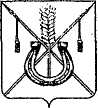 АДМИНИСТРАЦИЯ КОРЕНОВСКОГО ГОРОДСКОГО ПОСЕЛЕНИЯКОРЕНОВСКОГО РАЙОНАПОСТАНОВЛЕНИЕот 15.11.2017   		                                                  			  № 2052г. КореновскО проекте решения Совета Кореновского городского поселения Кореновского района «О внесении изменений в решение СоветаКореновского городского поселения Кореновского районаот 29 марта 2017 года № 280 «Об утверждении земельного налога»В соответствии с решением Совета Кореновского городского поселения Кореновского района от 22 апреля 2014 года № 426 «Об утверждении Положения «О порядке внесения проектов нормативных правовых актов в Совет Кореновского городского поселения», администрация Кореновского городского поселения Кореновского района п о с т а н о в л я е т:1. Согласиться с проектом решения Совета Кореновского городского поселения Кореновского района «О внесении изменений в решение Совета Кореновского городского поселения Кореновского района от 29 марта 2017 года № 280 «Об утверждении земельного налога». 2. Направить проект решения «О внесении изменений в решение Совета Кореновского городского поселения Кореновского района от 29 марта 2017 года № 280 «Об утверждении земельного налога» в Совет Кореновского городского поселения Кореновского района для рассмотрения в установленном порядке (прилагается).3. Назначить представителем главы Кореновского городского поселения Кореновского района при обсуждении данного проекта решения в Совете Кореновского городского поселения начальника финансово-экономического отдела администрации Кореновского городского поселения Ю.А. Киричко.4. Общему отделу администрации Кореновского городского поселения Кореновского района (Устинова) обеспечить размещение настоящего постановления на официальном сайте администрации Кореновского    городского поселения Кореновского района в информационно-телекоммуникационной сети «Интернет».5. Постановление вступает в силу со дня его подписания.ГлаваКореновского городского поселенияКореновского района						                         Е.Н. ПергунПРОЕКТ РЕШЕНИЯСовета Кореновского городского поселения Кореновского районаот ____________   					                                       № ___О внесении изменений в решение Совета Кореновского городского поселения Кореновского района от 29 марта 2017 года № 280 «Об утверждении земельного налога»В соответствии с главой 31 Налогового кодекса Российской                        Федерации, Федеральным законом от 6 октября 2003 года № 131-ФЗ «Об                      общих принципах организации местного самоуправления в Российской Федерации» и Уставом Кореновского городского поселения Кореновского района, Совет Кореновского городского поселения Кореновского района                               р е ш и л:1. Внести в решение Совета Кореновского городского поселения Кореновского района от 29 марта 2017 года № 280 «Об утверждении                    земельного налога» (с изменениями от 27 сентября 2017 года № 333) следующие изменения:1.1.  Пункт 7.1. изложить в новой редакции:«Утвердить ставку земельного налога в размере 0,2 процента в                      отношении земельных участков, установленной подпунктами 2,3,4 пункта 7  решения, для категории налогоплательщиков, имеющих звание                             «Ветеран труда».1.2. дополнить подпункт 9.5. следующего содержания:9.5. «Бывшие несовершеннолетние узники концлагерей, гетто                                            и других мест принудительного содержания, созданных фашистами                                          и их союзниками в период второй мировой войны». Реализация мер                        социальной поддержки лиц, указанных в данном абзаце, осуществляются при предъявлении ими удостоверения единого образца, выданного до 1 июля                        2013 года, или удостоверения, выданного после 1 июля 2013 года в                             порядке, установленном уполномоченным Правительством Российской Федерации федеральным органом исполнительной власти. Форма удостоверения утверждается Правительством Российской Федерации. (Основание Федеральный закон от 05 апреля 2013 года № 46-ФЗ).2. Настоящее решение подлежит размещению (опубликованию) в электронном СМИ в информационно-телекоммуникационной сети «Интернет» и размещению  на официальном сайте администрации Кореновского городского 2поселения Кореновского района в информационно-телекоммуникационной сети «Интернет».3. Настоящее решение вступает в силу с 1 января 2018 года, но не ранее чем по истечению одного месяца со дня его официального опубликования и не раннее 1-го числа очередного налогового периода.ПРИЛОЖЕНИЕк постановлению	администрацииКореновского городского поселенияКореновского районаот 15.11.2017 № 2052Глава Кореновского городского поселенияКореновского  района                                                                                                          Е.Н. ПергунПредседатель Совета Кореновского городского поселенияКореновского района                                                                        Е.Д. Деляниди